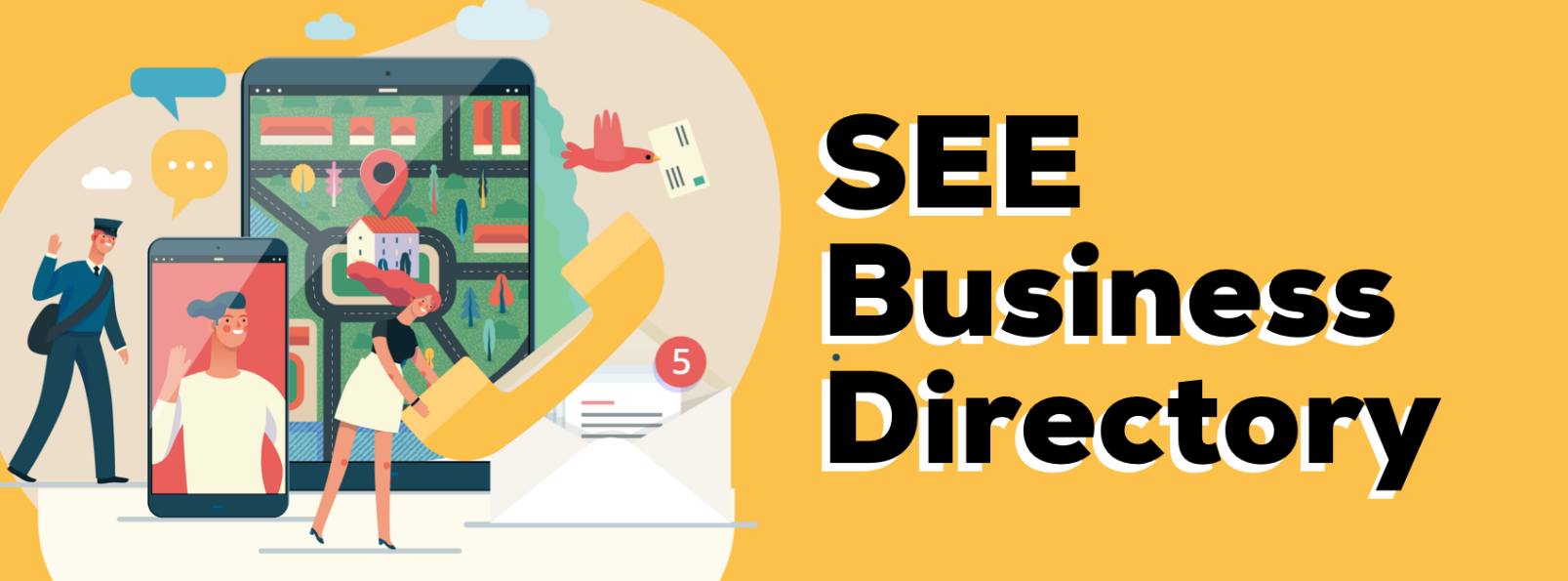 Akhills Tech - IT: computer system architect, computer network engineer.Albert Decker | 832-692-4617 | adecker@akhillstech.com | None VCC Member*Beauty Counter – Clean beauty products and educate about skincare ingredients. Melissa Greene | 619-251-1234 | melissaegreene@yahoo.com | Beautycounter.com/melissagreeneVCC Member *Bona Fide Investigative Group - Private investigations & Process Service.Veronica Briones | 832-409-7547 | info@thebfigroup.com | https://www.thebfigroup.com | VCC Member*Briggs Custom Gift Baskets - Custom gift baskets for all occasions. Antonietta Briggs | 832-544-1008 | briggscustombaskets@gmail.comhttps://www.facebook.com/BriggsGiftBaskets/ | VCC Member *Campos Utilities: Essential Services – Home based services, electric, cable, phone/cell services. Wesley Cmpos | 346-217-3627 | sonatashark@gmail.com | essentialbusinessfromhome.com | VCC Member*Crafts By Faith - Crochet items: blankets, scrubs, shawls, & more. Silma Deihs & Veronica Mikolon | S-281-757-4129 / V- 281-636-4217 | deihsfam@gmail.com facebook.com/Simplecrafts15/ | VCC Member*Create Your Own Graffiti - Worship graffiti, faith building, activity journal, teen devotional. Faith building and experiencing God’s love in a fun/creative way. Greg Bretz | 346-249-1012 | gbretz@cypresschristian.org | VCC Member *Deihs Solutions – Technology Service for non-profit, small – large business (no residential). Michael Deihs | 832-495-4768 | info@deihssolutions.com | DeihsSolutions.com | VCC Member*EeeZee Sliding Shelves - Base kitchen cabinet rollout shelves. No more bending to get items from your base cabinets. Jim Fulloon | 832-454-6162| EeeZee.Rollout@gmail.com | http://www.eeezeerollout.com/ |https://www.facebook.com/TheStorageSolutionBuddy/ | VCC Member*Elise Decker Real Estate Team/Martha Turner Sotheby's - Residential real estate services (NW Houston, Cypress, Tomball, Spring, The Woodlands, Magnolia, Conroe Elise Decker | 832-252-6862 | contactelisedecker@gmail.com | VCC Member *En-Route Towing, Inc. - Private Property Towing Enforcement & Collateral/Asset RecoveryJavier Briones | 281-895-0909 | info@enroutetowing.com | http://enroute-towing.business.site/VCC Member *Entertainer DJ, emcee, dancer, dance teacher (all styles) Corey Greene | 281-919-3558 | coreyagreen@yahoo.com | VCC Member*Faith Bookkeeping Plus - Bookkeeping for small businesses. Personal & businesses taxes.Claire McGee Honomichl | 713-545-9240 | faithbookkeepingplus@yahoo.com | VCC Member*Gracelets - Scripture jewel. A beautiful way to share God’s love and word. Every piece tells a story. Kara Diehl | 713-560-6233 | kara@gracelets.com | www.gracelets.com | VCC Member*Harrell Party of Two - Party rentals: Tables, chairs, mechanical bull, popcorn, slush machine, party favors, baked goods/chocolate covered treats. Dalvin Harrell & Adriana Harrell-Sanchez | 713-363-0916 | dalvinharrell@outlook.com | https://www.facebook.com/HarrellPartyofTwo/ | VCC Members*House of Pineapple Boutique - Custom t-shirts Brianna Puckett | 915-479-5402 | houseofpineappleboutique@gmail.com | VCC MemberIntelione – Life & Health Insurance (Help people towards their long-term goals of retirement, long term care, and coverage for family, college planning). Paul Pham | 832-874-3451 | intelione.com | Non VCC Member*Iscential -Risk management, insurance, & financial services. Auto, home, business, life & health insurance. Christopher Niakian | 832-576-1731 | christopher.niakian@iscential.com | VCC MemberJulia Jordan Real Estate - Real estate investing, flipping, buying, selling, renting Julia Jordan | 832-444-4323 | juliajordanrealestate@gmail.com https://www.facebook.com/juliajordanrealestate | None VCC Member *Mac D Industries - Home remodeling, roofing, general contractor. Mark McDaniel | 713-303-9164 | mca_001@msn.com | VCC Member*Mow It Texas - Lawn & landscaping. Lawn maintenance, pavers, French drains, shrub trimming, mulch, sod installation. Albert Morado | 832-316-7458 | almorado20@yahoo.com | VCC Member *National Blinds & Shutters - Window coverings, 24 years in business. Bob Segulia | 832-724-5558 | bsegulja@gmail.com | VCC Member*Oakleaf Homes - Elevate and invest in real estate. Help with real estate regarding to foreclosure, probate. Christopher Barnett | 713-456-0278 | barnettau02@yahoo.com  | https://oakleafcompanyhomes.com/VCC Member*Paradigm Technology Consultants - Technology service for small business. Jim Briggs | 281-381-8963 | jamesebriggs@hotmail.com | https://paradigmtc.tech/ | VCC Member*Patricia’s Corner - Handmade items, aprons, oven dresses, lap blankets, quilts, and other things. Patricia Hodges | 832-707-9768 | patriciahodges49@hotmail.com | VCC Member*Purity Reigns International Ministries – Ministry, stationary planners (purely penned) creative devotional magazine (Purely Esteemed Magazine). Stefanique Tillis | 346-284-8103 | stillis2010@gmail.com | VCC MemberThe Purple Watermelon Boutique – Women’s clothing boutique.Briana Campos | 832-286-8738 | brinanana@yahoo.com | www.thepurplewatermelon.com | Non VCC Member*TM Graphics - Signs, Banners, Vehicle Lettering, T-shirts and Graphic Design. Tika Hales | 346-237-1518 | tmgraphicstexas@gmail.com | www.facebook.com/tmgraphicsdesigns | VCC Member*Top Of The Line Mobile Detailing – Total car care, paint correction, interior/exterior detailing, steam cleaning, ceramic coatings, scratches/rim repair, 1 & 2 step compounding, and stain removal. Stephen Kroplewski | 201-538-6085 | skrop5521@gmail.com | VCC Member*Serina Lane – Tiphara Art, fine art photography and paintings. 713-927-0067 | serina_lane@yahoo.com | VCC Member *Sharon Barner - Mary Kay Beauty Consultant - Beauty products & make-up, teach/demonstrate skin care Sharon Barner | 281-704-8614 | sharonbarner7554@gmail.com | VCC Member *Shyft-Capital/PMG - Life Insurance, investments. Mark McDaniel | 713-303-9164 | mca_001@msn.com | https://shyft-capital.com/ | VCC Member*Solomon Bath Remodeling – Remodel shower and or full bathrooms.  Rich Shirk | 717-877-3397 | rshirkjr@gmail.com | VCC MemberSolomon Pools – Custom gunite pool builder. Manny Gallegos | 832-718-1705 | noko@hotmail.com | Non VCC Member  *SS Photography Texas - Families, kids, seniors, couples, engagements, bridals, weddings, headshots.Sarah Hardin | ssphotographytexas.com | SS Photography Tx | VCC Member *Victory Agency, Inc – Insurance agency.Joseph Chen | 713-443-4426 | josephchen@yahoo.com | victoryagency.net | VCC Member Warranty: No warranty is made by Victory Christian Center regarding any information, services or products provided through or in connection with the directory. Victory Christian Center hereby expressly disclaims any and all warranties, including without limitation: any warranties as to the availability, accuracy or content of information, products or services; any warranties of merchantability or fitness for a particular purpose. User agrees to hold harmless, protect and defend Victory Christian Center, its affiliates, officers, directors, employees, agents, subcontractors and vendors for any and all actions, claims and/or damages resulting from the use of the directory. *VCC does not promote any businesses or services, we are simply providing an avenue for people to connect on a professional level. Please use discernment and wisdom, do your research.